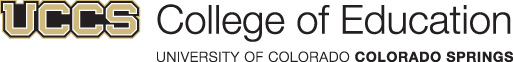  Expenditure Pre-Approval FormDate:Date:Requestor Name:Requestor Name:Requestor Name:Phone Number: Phone Number: Phone Number: Email:Email:Email:Mailing Address: Mailing Address: Mailing Address: Mailing Address: (For Non-employee
Reimbursement Only)(For Non-employee
Reimbursement Only)(For Non-employee
Reimbursement Only)(For Non-employee
Reimbursement Only)Amount of Request:Amount of Request:Amount of Request:Amount of Request:SpeedType:                    (Number or Name)                    (Number or Name)                    (Number or Name)                    (Number or Name)Select One:Select One:Select One:Select One:Select One:Select One:Select One:Select One:Select One:Payee(s):Payee(s):Payee(s):Payee(s):   New Purchase   New Purchase   New Purchase   New Purchase   New Purchase   New Purchase   New Purchase   New Purchase   New Purchase   Reimbursement   Reimbursement   Reimbursement   Reimbursement   Reimbursement   Reimbursement   Reimbursement   Reimbursement   Reimbursement(ex. Self-reimbursement, AERA, Amazon, Staples)(ex. Self-reimbursement, AERA, Amazon, Staples)(ex. Self-reimbursement, AERA, Amazon, Staples)(ex. Self-reimbursement, AERA, Amazon, Staples)Description of Purchase:Description of Purchase:Description of Purchase:Description of Purchase:Description of Purchase:Description of Purchase:Description of Purchase:Description of Purchase:Description of Purchase:Description of Purchase:Description of Purchase:Description of Purchase:Description of Purchase:This procurement is consistent and justifiable with the goals of the College of Education and in compliance with University Policy.This procurement is consistent and justifiable with the goals of the College of Education and in compliance with University Policy.This procurement is consistent and justifiable with the goals of the College of Education and in compliance with University Policy.This procurement is consistent and justifiable with the goals of the College of Education and in compliance with University Policy.This procurement is consistent and justifiable with the goals of the College of Education and in compliance with University Policy.This procurement is consistent and justifiable with the goals of the College of Education and in compliance with University Policy.This procurement is consistent and justifiable with the goals of the College of Education and in compliance with University Policy.This procurement is consistent and justifiable with the goals of the College of Education and in compliance with University Policy.This procurement is consistent and justifiable with the goals of the College of Education and in compliance with University Policy.This procurement is consistent and justifiable with the goals of the College of Education and in compliance with University Policy.This procurement is consistent and justifiable with the goals of the College of Education and in compliance with University Policy.This procurement is consistent and justifiable with the goals of the College of Education and in compliance with University Policy.I have checked my current Financial Summary/Professional Development and have available funds for this procurement or reimbursement.I have checked my current Financial Summary/Professional Development and have available funds for this procurement or reimbursement.I have checked my current Financial Summary/Professional Development and have available funds for this procurement or reimbursement.I have checked my current Financial Summary/Professional Development and have available funds for this procurement or reimbursement.I have checked my current Financial Summary/Professional Development and have available funds for this procurement or reimbursement.I have checked my current Financial Summary/Professional Development and have available funds for this procurement or reimbursement.I have checked my current Financial Summary/Professional Development and have available funds for this procurement or reimbursement.I have checked my current Financial Summary/Professional Development and have available funds for this procurement or reimbursement.I have checked my current Financial Summary/Professional Development and have available funds for this procurement or reimbursement.I have checked my current Financial Summary/Professional Development and have available funds for this procurement or reimbursement.I have checked my current Financial Summary/Professional Development and have available funds for this procurement or reimbursement.I have checked my current Financial Summary/Professional Development and have available funds for this procurement or reimbursement.Requestor’s Signature:Requestor’s Signature:Requestor’s Signature:Requestor’s Signature:Requestor’s Signature:Requestor’s Signature:Requestor’s Signature:Department Chair’s Signature:Department Chair’s Signature:Department Chair’s Signature:Department Chair’s Signature:Department Chair’s Signature:Department Chair’s Signature:Department Chair’s Signature:Department Chair’s Signature:Dean’s Signature: Dean’s Signature: Dean’s Signature: Dean’s Signature: Dean’s Signature: (Only required for amounts greater than $2,500)(Only required for amounts greater than $2,500)(Only required for amounts greater than $2,500)(Only required for amounts greater than $2,500)(Only required for amounts greater than $2,500)(Only required for amounts greater than $2,500)(Only required for amounts greater than $2,500)(Only required for amounts greater than $2,500)(Only required for amounts greater than $2,500)(Only required for amounts greater than $2,500)(Only required for amounts greater than $2,500)(Only required for amounts greater than $2,500)(Only required for amounts greater than $2,500)